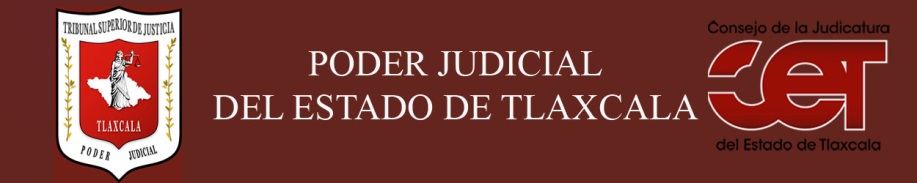 Formato público de Curriculum VitaeI.- DATOS GENERALES:I.- DATOS GENERALES:Nombre:Nancy moreno Vázquez.Cargo en el Poder Judicial: Secretaria de Acuerdos. Área de Adscripción: Sala Penal y Especializada en Administración de Justicia para Adolescentes.Fecha de Nacimiento: (cuando se requiera para ejercer el cargo) 25 de octubre de 1968.II.- PREPARACIÓN ACADÉMICA: II.- PREPARACIÓN ACADÉMICA: Último grado de estudios:LICENCIATURA EN DERECHO.Institución:UNIVERSIDAD AUTÓNOMA DE TLAXCALA.Periodo:1987-1992Documento: TITULOTítulo Profesional: SICédula: 2976312Estudios Profesionales:Institución: Periodo: Documento: Cédula: III.- EXPERIENCIA LABORAL: a)  tres últimos empleosIII.- EXPERIENCIA LABORAL: a)  tres últimos empleosIII.- EXPERIENCIA LABORAL: a)  tres últimos empleos1Periodo (día/mes/año) a (día/mes/año):5 DE ABRIL DE 1995Nombre de la Empresa:Nombre de la Empresa:TRIBUNAL SUPERIOR DE JUSTICIA DEL ESTADOCargo o puesto desempeñado:Cargo o puesto desempeñado:OFICIAL DE PARTESCampo de Experiencia:  Campo de Experiencia:  JUZGADO PRIMERO PENAL DEL DISTRITO JUDICIAL DE SANCHEZ PIEDRAS2Periodo (día/mes/año) a (día/mes/año):SEPTIEMBRE DEL 2001Nombre de la Empresa:Nombre de la Empresa:TIRBUNASL SUPERIOR DE JUSTICIA DEL ESTADOCargo o puesto desempeñado:Cargo o puesto desempeñado:SECRETARIA DE ACUEDOSCampo de Experiencia:  Campo de Experiencia:  JUZGADO TERCERO PENAL DE GURIDI Y ALCOCER3Periodo (día/mes/año) a (día/mes/año):01 DE DICIEMBRE DEL 2015Nombre de la Empresa:Nombre de la Empresa:TRIBUNAL SUPERIOR DE JUSTICIA DEL ESTADOCargo o puesto desempeñado:Cargo o puesto desempeñado:ASISTENTE DE SALACampo de Experiencia:  Campo de Experiencia:  JUZGADO DEL SISTEMA PENAL DE CORTE ADVERSARIAL ACUSATORIO Y ORAL DE GURIDI Y ALCOCERIV.- EXPERIENCIA LABORAL: b)Últimos cargos en el Poder Judicial:IV.- EXPERIENCIA LABORAL: b)Últimos cargos en el Poder Judicial:IV.- EXPERIENCIA LABORAL: b)Últimos cargos en el Poder Judicial:Área de adscripciónPeriodo 1JUZGADO DEL SISTEMA PENAL ACUSATORIO Y ORAL, DEL DISTRITO JUDICIAL DE GURIDI Y ALCOCE1 DE DICIEMBRE 2015- 30 DE MARZO 20162SALA PENAL Y ESPECIALIZADA EN ADMINISTRACIÓN DE JUSTICIA PARA ADOLESCENTES, PONENCIA 21 DE ABRIL 2016 AL 15 DE JUNIO DE 20173SALA PENAL Y ESPECIALIZADA EN ADMINISTRACIÓN DE JUSTICIA PARA ADOLESCENTES15 DE JUNIO DE 2017 A LA FECHAV.- INFORMACION COMPLEMENTARIA:Últimos cursos y/o conferencias y/o capacitaciones y/o diplomados, etc. (de al menos cinco cursos)V.- INFORMACION COMPLEMENTARIA:Últimos cursos y/o conferencias y/o capacitaciones y/o diplomados, etc. (de al menos cinco cursos)V.- INFORMACION COMPLEMENTARIA:Últimos cursos y/o conferencias y/o capacitaciones y/o diplomados, etc. (de al menos cinco cursos)V.- INFORMACION COMPLEMENTARIA:Últimos cursos y/o conferencias y/o capacitaciones y/o diplomados, etc. (de al menos cinco cursos)Nombre del PonenteInstitución que impartióFecha o periodo1DIPLOMADO EN LINEA “ETICA JURIDICIAL Y DERECHOS HUMANOS”COMISIÓN DE DERECHOS HUMANOS, TLAXCALA13 DE ABRIL DEL AL 20 DE JUNIO DEL 20152TALLER DE “MEDIOS DE IMPUGNACIÓN” MAESTRA ROSALBA ELENA ZARATE HERRERASETEC02 DE MAYO AL 11 DE MAYO DE 20163“JUZGAR CON PERSPECTIVA DE GENERO” PRESIDENTA DEL PODER JUDICLA Y DEL CONSEJO DE LA JUDICATURA DEL TSJ MAGISTRADA ELSA CORDERO MARTINEZPODER JUDICIAL30 DE MAYO AL 3 DE JUNIO DEL 20164TALLER SOBRE “ADMINISTRACIÓN DE JUSTICIA Y DERECHOS HUMANOS”CNDH28,29 Y 30 DE JUNIO DE 20175“DERECHOS HUMANOS Y VIOLENCIA” EN LINEAPODER JUDICIAL7 AL 31 DE AGOSTO DEL 2017VI.- Sanciones Administrativas Definitivas (dos ejercicios anteriores a la fecha):VI.- Sanciones Administrativas Definitivas (dos ejercicios anteriores a la fecha):VI.- Sanciones Administrativas Definitivas (dos ejercicios anteriores a la fecha):VI.- Sanciones Administrativas Definitivas (dos ejercicios anteriores a la fecha):SiNoEjercicioNota: Las sanciones definitivas se encuentran especificadas en la fracción  XVIII del artículo 63 de la Ley de Transparencia y Acceso a la Información Pública del Estado, publicadas en el sitio web oficial del Poder Judicial, en la sección de Transparencia.VII.- Fecha de actualización de la información proporcionada:VII.- Fecha de actualización de la información proporcionada:Santa Anita Huiloac, Apizaco, Tlaxcala, a   03    de octubre   de  2018.Santa Anita Huiloac, Apizaco, Tlaxcala, a   03    de octubre   de  2018.